Name: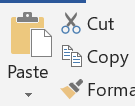 Practicing – Cut, Copy and Paste, and also UndoCTRL+C (copy),  CTRL+V (paste),  CTRL+X (cut), and CTRL+Z (undo) Rank your favorite food.  #1 for your most favorite food.  Copy and Paste the food you like least into #5.Tricks: If you want to select one word, double click on it. Another trick that works for one or many words, is to click your mouse before the first letter, then hold down your SHiFT key and click your mouse after the last letter.   Try to double click on Spaghetti, see what happens.  Then try to click-shift-click ‘any kind of pizza’._____________________________________________________________________________________Practice - Copy, Paste and Font ColorNow you are an expert using these shortcut keys:CTRL+C to copy, CTRL+V to paste, CTRL+X to cut, andCTRL+Z to undo if you made a mistake and want to undo it.BroccoliMacaroni & CheeseSpaghettiAny kind of PizzaScrambled Eggs#1 Most Favorite Food#2#3#4#5 Least Favorite FoodCut this wordPaste it here, then change its font colorto match this colorBlueRedOrangeGreen